МУНИЦИПАЛЬНОЕ БЮДЖЕТНОЕ ОБЩЕОБРАЗОВАТЕЛЬНОЕ   УЧРЕЖДЕНИЕ«ТОГУРСКАЯ СРЕДНЯЯ ОБЩЕОБРАЗОВАТЕЛЬНАЯ ШКОЛА ИМЕНИ ГЕРОЯ 
РОСИИИ СЕРГЕЯ ВЛАДИМИРОВИЧА МАСЛОВА»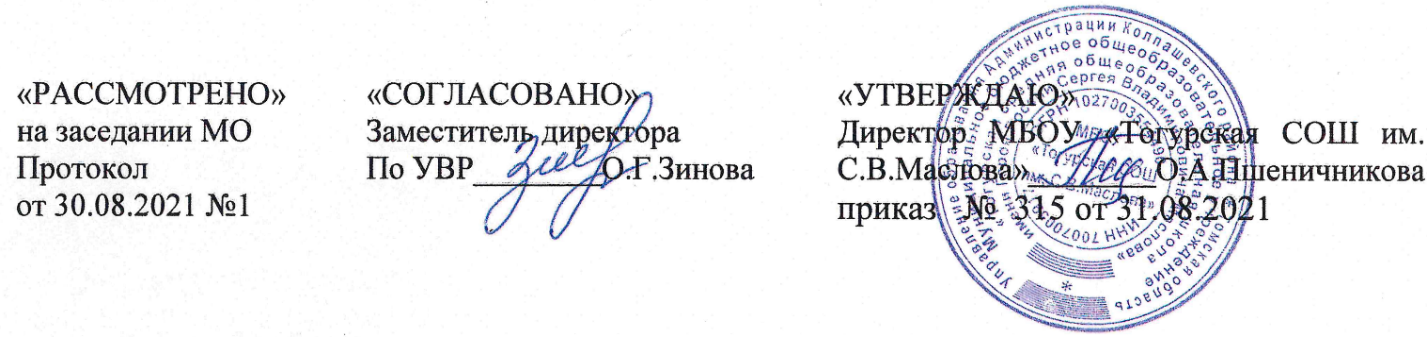 РАБОЧАЯ ПРОГРАММАпо учебному предмету «Основы финансовой грамотности»Уровень образования: среднее общееКласс/классы: 10-11Срок реализации: 2021-2022Составители: Мурузин Дмитрий Анатольевичучитель обществознании и истории впервой квалификационной категориис. Тогур2021 годАннотация к рабочей программепо основе финансовой грамотности10 классПОЯСНИТЕЛЬНАЯ ЗАПИСКА	Рабочая программа элективного курса составлена   в соответствии с УМК Бреховой Юлии Викторовны «Финансовая грамотность», а также в соответствии со следующими документами:1.Федеральный закон от 29.12.2012 № 273-ФЗ «Об образовании в Российской Федерации».2.Проект Минфина России «Содействие повышению уровня финансовой грамотности населения и развитию финансового образования в Российской Федерации». Информация о Проекте представлена на официальном сайте Минфина России: http://www.minfin.ru/ru/om/fingram/3.Концепция Национальной программы повышения уровняфинансовой грамотности населения Российской Федерацииhttp://www.misbfm.ru/node/11143. 4.Стратегия развития финансового рынка российской федерации на период до 2020 годаhttp://www.ippnou.ru/lenta.php?idarticle=0055865.ООП ООО МБОУ «Тогурская СОШ им. С.В.Маслова»;- Устава  МБОУ «Тогурская СОШ им. С.В.Маслова»;- Календарного учебного графика МБОУ «Тогурская СОШ им.С.В.Маслова»Отличительной особенностью  программы учебного предмета  является то, что он базируется на системно-деятельностном подходе к обучению, который обеспечивает активную учебно-познавательную позицию учащихся. У них формируются не только базовые знания в финансовой сфере, но также необходимые умения, компетенции, личные характеристики и установки согласно ФГОС последнего поколения. Главная задача преподавания экономики  на современном этапе – целенаправленность обучения на достижение конкретного конечного результата.Это определило цели  данного курса:- формирование у учащихся готовности принимать ответственные и обоснованные решения в области управления личными финансами, способности реализовать эти решения;-создание комфортных условий, способствующих формированию коммуникативных компетенций;- формирование положительного мотивационного отношения к экономике   через развитие познавательного  интереса и осознание социальной необходимости.Задачи:- изучить нормативные и методические документы Минобрнауки по повышению уровня финансовой грамотности ифинансово-экономического образования учащихся;- освоить систему знаний о финансовых институтах современного общества и инструментах управления личными финансами; - овладеть умением получать и критически осмысливать экономическую информацию, анализировать, систематизировать полученные данные; - формировать опыт применения знаний о финансовых институтах для эффективной самореализации в сфере управления личными финансами; - формировать основы культуры и индивидуального стиля экономического поведения, ценностей деловой этики; - воспитывать ответственность за экономические решения.Методы и формы обученияДля достижения поставленных целей и с учетом вышесказанного в основе организации занятий лежат, прежде всего, педагогические технологии, основанные на сотрудничестве и сотворчестве участников образовательного процесса, критическом анализе полученной информации различного типа, деятельностные технологии, проектная и исследовательская деятельность, игровая  технология. На занятиях учащиеся занимаются различными видами познавательной деятельности, учатся творчески мыслить и решать практико-ориентированныеэкономические задачи.Так как метод обучения – это обобщающая модель взаимосвязанной деятельности учителя и учащихся и она определяет характер (тип) познавательной деятельности учащихся, то методы обучения реализуются в следующих формах работы:Экскурсии.Игры.Использование технических средств обучения, ресурсов интернета.Работа с источниками экономической информации.Анализ инструментов финансовых рынков, экономической ситуации на отдельных рынках и врегионе.Интерактивные технологии.Индивидуальная  работа.Описание места учебного предмета в учебном планеНастоящая программа предназначена для 10 классов.Рабочая программа рассчитана на 34 часов (1 час в неделю, 34 учебных недели).ПЛАНИРУЕМЫЕ РЕЗУЛЬТАТЫ ИЗУЧЕНИЯ УЧЕБНОГО ПРЕДМЕТА           Структура и содержание курса предполагают, что учащиеся должны овладеть практическими навыками планирования и оценки собственных экономических действий в сфере управления семейным бюджетом, личными финансами.Итогом и основным результатом обучения станет индивидуальный проект «Личный финансовый план», при публичной презентациикоторого выпускники программы покажут степень готовности принимать решения в области управления личными финансами, основанные на анализе собственных целей и возможностей, текущей и прогнозируемой экономической ситуации, доступных финансовых инструментов. При выполнении и презентации «Личного финансового плана» учащиеся должны продемонстрировать общие проектные умения: планировать и осуществлять проектную деятельность; определять приоритеты целей с учетом ценностей и жизненных планов; самостоятельно реализовывать, контролировать и осуществлять коррекцию своей деятельности на основе предварительного планирования; использовать доступные ресурсы для достижения целей; применять все необходимое многообразие информации и полученных в результате обучения знаний, умений и компетенций для целеполагания, планирования и выполнения индивидуального проекта. В Концепции развития финансового образования в Российской Федерации отмечается, что финансовое образование должно учитывать индивидуальную траекторию развития обучающихся и обеспечивать изучение учебного предмета в соответствии с индивидуальными запросами как на базовом, так и на профильном уровнях, в сочетании с практико-ориентированной научно-исследовательской и проектной работой.ФГОС предусматривает формирование компетенций обучающихся в области использования информационно-коммуникационных технологий, учебно-исследовательской и проектной деятельности. Планируемые результаты изучения учебного предмета.Личностные, метапредметные и предметные результаты освоения учебного предмета.Личностные результаты включающим готовность и способность обучающихся к саморазвитию и личностному самоопределению, сформированность их мотивации к обучению и целенаправленной познавательной деятельности, системы значимых социальных и межличностных отношений, ценностносмысловых установок, отражающих личностные и гражданские позиции в деятельности, способность ставить цели и строить жизненные планы;      формирование у обучающихся духовно-нравственных ценностей, способности к осуществлению ответственного выбора собственной индивидуальной образовательной    траектории, способности к успешной социализации в обществе.Предметные результаты изучения данного предмета – приобретение школьниками компетенций в области финансовой грамотности, которые имеют большое значение для последующей интеграции личности в современную банковскую и финансовую среды. Кроме того, изучение курса позволит учащимся сформировать навыки принятия грамотных и обоснованных финансовых решений, что в конечном итоге поможет им добиться финансовой самостоятельности и успешности в бизнесе.Метапредметные результаты – развитие аналитических способностей, навыков принятия решений на основе сравнительного анализа сберегательных альтернатив, планирования и прогнозирования будущих доходов и расходов личного бюджета, навыков менеджмента.Личностными результатами изучения предмета следует считать воспитание мотивации к труду, стремления строить свое будущее на основе целеполагания  и планирования, ответственности за настоящее и будущее собственное финансовое благополучие, благополучие своей семьи и государства. формирующиеся путем организации проектной деятельности, отражают: - сформированность позитивной самооценки, самоуважения, развитие образовательной успешности каждого обучающегося. - сформированность коммуникативной компетентности в общении и сотрудничестве со сверстниками, детьми старшего и младшего возраста, взрослыми	Таким образом, учебный предмет способствует самоопределению учащегося в жизни, что повышает его социальную и личностную значимость, и является актуальным как с точки зрения подготовки квалифицированных кадров, так и для личностного развития ученика.СОДЕРЖАНИЕ  УЧЕБНОГО ПРЕДМЕТАОсвоение содержания предмета  «основы финансовой грамотности» осуществляется с опорой на межпредметные связи с курсами базового уровня обществознания, истории, технологии, математики, предметами регионального компонента.Тема 1. Банки: чем они могут быть вам полезны в жизни (12ч.)Банковская система. Как сберечь деньги с помощью депозитов. Банковские карты, электронные финансы: как сохранить сбережения в драгоценных металлах. Кредит: зачем он нужен и где его получить. Какой кредит выбрать и какие условия предпочесть.Тема 2. Фондовый рынок: как его использовать для роста доходов. (7ч.)Что такое ценные бумаги и какие они бывают. Профессиональные участники рынка ценных бумаг. Граждане на рынке ценных бумаг. Зачем нужны паевые инвестиционные фонды и общие фонды банковского управления. Операции на валютном рынке: риски и возможности.Тема 3. Налоги: почему их надо платить и чем грозит неуплата. (8ч).Основные задачи и принципы страхования; страховые продукты в различных сферах жизни; преимущества и последствия заключения договоров настрахование; виды страхования; различие обязательного и добровольного страхования; поиск и интерпретация актуальной информации в сфере страхования; чтение договоров страхования.Тема 6. Личное финансовое планирование. (6ч)Роль денег в нашей жизни. Риски в мире денег. Финансовая пирамида, или как не попасть в сети мошенников. Виды финансовых пирамид. Виртуальные ловушки, или как не потерять деньги при работе в сети Интернет. Семейный бюджет. Личный бюджет. Как составить личный финансовый план. Защита индивидуальных финансовых проектов. Итоговый контроль по курсу.ТЕМАТИЧЕСКОЕ ПЛАНИРОВАНИЕТематическое планирование по экономике 10 класс1 час в неделю, всего 34 ч.Приложение 1КАЛЕНДАРНО-ТЕМАТИЧЕСКОЕ ПЛАНИРОВАНИЕ НА 2021-2022 УЧ.Г.  Учитель:Класс:  10 Предмет: основы финансовой грамотности По программе: 34Запланировано: 34Причина расхождения количества часов.Учебно-методическое  обеспечение1. А.П. Архипов, Азбука страхования: Для 10-11 классов общеобразовательных учреждений  М.: Вита-Пресс, 2010 г. 2.Ю.В. Брехова, Д. Ю. Завьялов,  А. П. Алмосов,Финансовая грамотность. 10-11 классы. Учебная программа  М.: Вита-Пресс, 2016 г.3.Н.И. Берзон, Основы финансовой экономики. Учебное пособие. 10-11классы М.: Вита-Пресс, 2011 г.4. А. Горяев, В. Чумаченко Финансовая грамота М.: Юнайтед Пресс, 2012 г.Название курсаОснова финансовой грамотностиАвторы учебника и УМКАвторы учебного процесса: Ю. Брехова, А.Алмосов, Д. Завьялов. Финансовая грамотность:материал для учащихся 10-11классы общеобразовательные орг.- М.: Вако, 2018.-344с.Класс10-11 классыКоличество часов10-11 классы по 1часу 34ч.Составителиучитель истории и обществознании первой квалификационной категории Мурузин Дмитрий АнатольевичЦель курсаОсновная цель –целью элективного курса «Основы финансовой грамотности» является понимание обучающимися основ финансовой грамотности, их применимости с позиций всех экономических субъектов в жестких условиях современной конкурентной среды.ЗадачиЗадачи элективного курса «Основы финансовой грамотности» определяются содержанием и спецификой самого предмета и включают рассмотрение вопросов по приобретению знаний о различных направлениях финансово-экономической деятельности и возможности их использования в различных отраслях экономики, а также в повседневной жизни.Структура курсаСодержание курса «Основы финансовой грамотности» в 10 классе структурировано по разделам: «Основы рынка», «Деньги», «Семейный бюджет», «Банки»; в 11 классе по разделам: «Финансы», «Налоги», «Бюджет», «Страхование». Планируемые результаты освоения курсаличностном результатам:- включающим готовность и способность обучающихся к саморазвитию и личностному самоопределению-формирование у обучающихся духовно-нравственных ценностей, способности к осуществлению ответственного выбора собственной индивидуальной образовательной траектории, способности к успешной социализации в обществе. -сформированность их мотивации к обучению и целенаправленной познавательной деятельности, системы значимых социальных и межличностных отношений, ценностносмысловых установок- отражающих личностные и гражданские позиции в деятельности, способность ставить цели и строить жизненные планы; метапредметным результатом:- включающим освоенные обучающимися межпредметные понятия и универсальные учебные действия (регулятивные, познавательные, коммуникативные).- способность их использования в познавательной практике;- самостоятельность в планировании и осуществлении учебной деятельности и организации учебного сотрудничества с педагогами и сверстниками, способность к построению индивидуальной образовательной траектории, владение навыками учебно-исследовательской деятельности; предметным результатам включающим освоенные обучающимися в ходе изучения курса умения в части финансового мышления, понимания принципов финансовой грамотности, освоения основ управления финансами. Виды и формы контроля: бизнес - кейсы, познавательные беседы, решение практических задач, контрольные работы.Наименование раздела Кол-во часов Банки: чем они могут быть вам полезны в жизни 12 Фондовый рынок: как его использовать для роста доходов7 Налоги: почему их надо платить и чем грозит неуплата8Личное финансовое планирование 6Повторение1Итого:34№урока по программе№урока по плануДатапо плануДатапо плануДатапо плануДатапо плануДатапо плануКоррекция/Дата по фактуКоррекция/Дата по фактуКоррекция/Дата по фактуТема урока 
№урока по программе№урока по плану10 а10 а10 а10в10в10 а10 в10 вТема урока 
Раздел 1. . Банки: чем они могут быть вам полезны в жизни (12 часов)Раздел 1. . Банки: чем они могут быть вам полезны в жизни (12 часов)Раздел 1. . Банки: чем они могут быть вам полезны в жизни (12 часов)Раздел 1. . Банки: чем они могут быть вам полезны в жизни (12 часов)Раздел 1. . Банки: чем они могут быть вам полезны в жизни (12 часов)Раздел 1. . Банки: чем они могут быть вам полезны в жизни (12 часов)Раздел 1. . Банки: чем они могут быть вам полезны в жизни (12 часов)Раздел 1. . Банки: чем они могут быть вам полезны в жизни (12 часов)Раздел 1. . Банки: чем они могут быть вам полезны в жизни (12 часов)Раздел 1. . Банки: чем они могут быть вам полезны в жизни (12 часов)Раздел 1. . Банки: чем они могут быть вам полезны в жизни (12 часов)1Банковская система2Как сберечь деньги с помощью депозитов3Условия депозитов. Деловая игра «Проценты»4Выбор банка. Открытие депозита. Практикум5Банки и золото: как сохранить сбережения в драгоценных металлах6Кредит: зачем он нужен и где его получить7Какой кредит выбрать и какие условия кредитования предпочесть8Что такое кредитная история заёмщика9Расчеты размеров выплат по различным видам кредитов10Ипотека: как решить жилищную проблему и не попасть в беду (профиль)11Как банки могут помочь в инвестировании и управлении сбережениями (профиль)12Экскурсия в банкРаздел 2. Фондовый рынок: как его использовать для роста доходов(7 часов)Раздел 2. Фондовый рынок: как его использовать для роста доходов(7 часов)Раздел 2. Фондовый рынок: как его использовать для роста доходов(7 часов)Раздел 2. Фондовый рынок: как его использовать для роста доходов(7 часов)Раздел 2. Фондовый рынок: как его использовать для роста доходов(7 часов)Раздел 2. Фондовый рынок: как его использовать для роста доходов(7 часов)Раздел 2. Фондовый рынок: как его использовать для роста доходов(7 часов)Раздел 2. Фондовый рынок: как его использовать для роста доходов(7 часов)Раздел 2. Фондовый рынок: как его использовать для роста доходов(7 часов)Раздел 2. Фондовый рынок: как его использовать для роста доходов(7 часов)Раздел 2. Фондовый рынок: как его использовать для роста доходов(7 часов)13Что такое ценные бумаги и какие они бывают14Профессиональные участники рынка ценных бумаг15Граждане на рынке ценных бумаг16Основные правила инвестирование: как покупать и продавать ценные бумаги. Деловая игра (профиль)17Зачем нужны паевые инвестиционные фонды и общие фонды банковского управления18Деловая игра «Выбираем ПИФ»19Операции на валютном рынке: риски и возможностиРаздел 3. Налоги: почему их надо платить и чем грозит неуплата(8 часов)Раздел 3. Налоги: почему их надо платить и чем грозит неуплата(8 часов)Раздел 3. Налоги: почему их надо платить и чем грозит неуплата(8 часов)Раздел 3. Налоги: почему их надо платить и чем грозит неуплата(8 часов)Раздел 3. Налоги: почему их надо платить и чем грозит неуплата(8 часов)Раздел 3. Налоги: почему их надо платить и чем грозит неуплата(8 часов)Раздел 3. Налоги: почему их надо платить и чем грозит неуплата(8 часов)Раздел 3. Налоги: почему их надо платить и чем грозит неуплата(8 часов)Раздел 3. Налоги: почему их надо платить и чем грозит неуплата(8 часов)Раздел 3. Налоги: почему их надо платить и чем грозит неуплата(8 часов)Раздел 3. Налоги: почему их надо платить и чем грозит неуплата(8 часов)20Что такое налоги и почему их нужно платить21Основы налогообложения граждан22Как платить налоги. Интернет-практикум 23Как платить налоги. Интернет-практикум 24Налоговые вычеты, или как вернуть налоги в семейный бюджет25Налоговые вычеты, или как вернуть налоги в семейный бюджет26Какова ответственность за неуплату налогов27Экскурсия в налоговую инспекциюРаздел 4. Личное финансовое планирование (6 часов)Раздел 4. Личное финансовое планирование (6 часов)Раздел 4. Личное финансовое планирование (6 часов)Раздел 4. Личное финансовое планирование (6 часов)Раздел 4. Личное финансовое планирование (6 часов)Раздел 4. Личное финансовое планирование (6 часов)Раздел 4. Личное финансовое планирование (6 часов)Раздел 4. Личное финансовое планирование (6 часов)Раздел 4. Личное финансовое планирование (6 часов)Раздел 4. Личное финансовое планирование (6 часов)Раздел 4. Личное финансовое планирование (6 часов)28Роль денег в нашей жизни29Семейный бюджет. Деловая игра30Личный бюджет31Личные финансовые цели. Составление личного финансового плана32Роль денег в нашей жизни33Семейный бюджет. Деловая игра34Повторение 